Sample Course Outline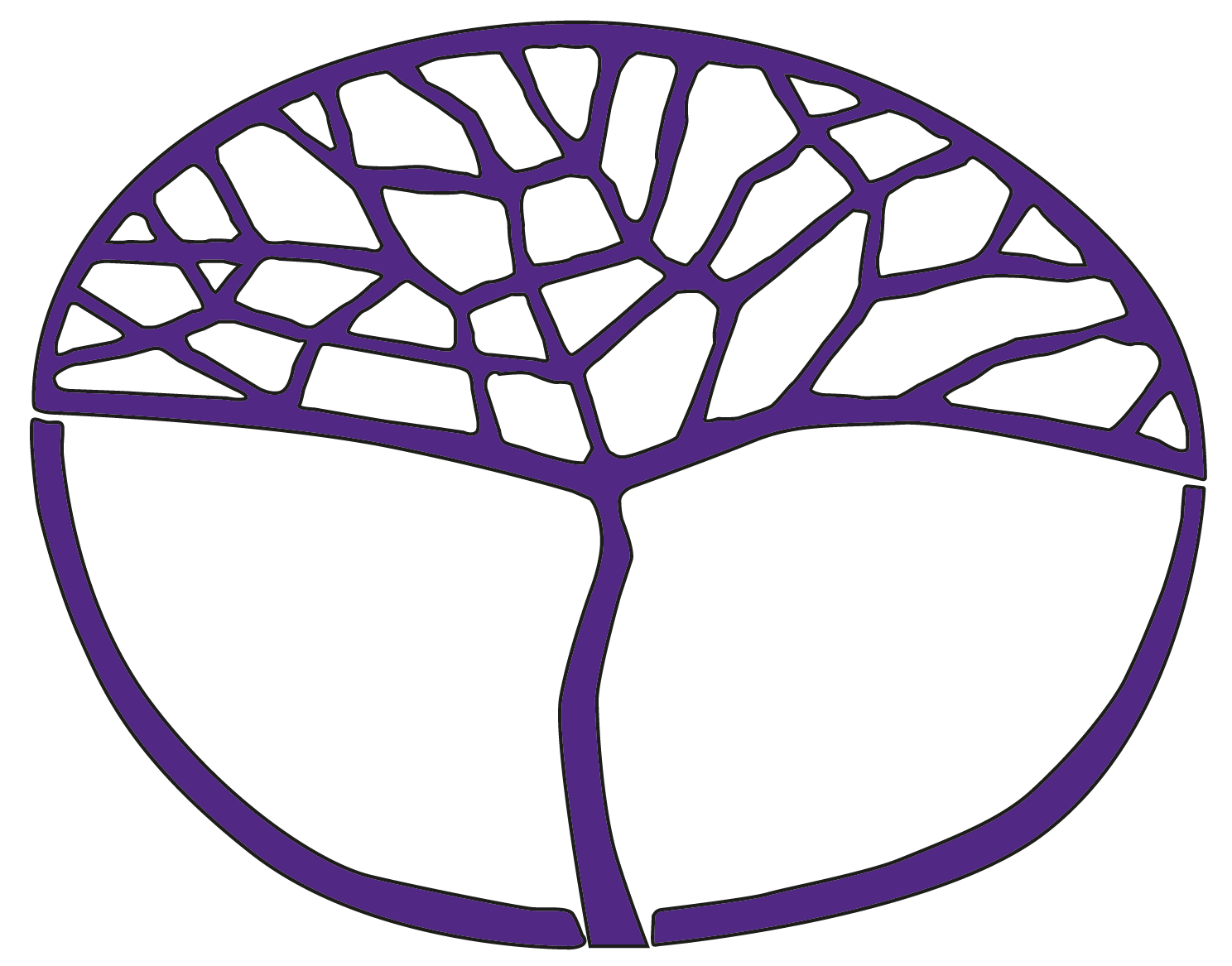 Japanese: Second LanguageGeneral Year 11Copyright© School Curriculum and Standards Authority, 2018This document – apart from any third party copyright material contained in it – may be freely copied, or communicated on an intranet, for non-commercial purposes in educational institutions, provided that the School Curriculum and Standards Authority is acknowledged as the copyright owner, and that the Authority’s moral rights are not infringed.Copying or communication for any other purpose can be done only within the terms of the Copyright Act 1968 or with prior written permission of the School Curriculum and Standards Authority. Copying or communication of any third party copyright material can be done only within the terms of the Copyright Act 1968 or with permission of the copyright owners.Any content in this document that has been derived from the Australian Curriculum may be used under the terms of the Creative Commons Attribution 4.0 International licence.DisclaimerAny resources such as texts, websites and so on that may be referred to in this document are provided as examples of resources that teachers can use to support their learning programs. Their inclusion does not imply that they are mandatory or that they are the only resources relevant to the course.Sample course outlineJapanese: Second Language – General Year 11Unit 1 and Unit 2Semester 1 – ティーンエージャー (Teenagers)Semester 2 –  (Neighbourhood)WeeksKey teaching points1–6IntroductionOverview of the Japanese: Second Language course, unit and assessment requirements.Learning contexts and topicsProvide opportunities for learning and assessment on the following context and topic:The individual – About me私の. Students reflect on activities and events associated with their life, including sharing and obtaining basic information from others related to personal identity, physical descriptions, family, friends, school routines and leisure time.Text types and textual conventionsProvide opportunities for students to respond to, and to produce, the following text types:oral conventions associated with greetings and forms of addressdescription, email, film/TV program (excerpts), interview, note, role-play, table.Linguistic resourcesProvide opportunities for students to acquire and use the following resources:Vocabularyintroduce vocabulary related to the topic About me私の　Grammarpolite forms (verbs, adjectives and copula ‘to be’)は topic marker, contrastが existence, expressing abilities, expressing likes, dislikes, physical characteristicsの possessive (of, ’s), adjectivalに destination (to, into, onto), indirect object, point of time, purposeを direct objectで place of action, by means ofやlinking (and so on)とlinking (and), with personかquestion markerそして linking (and)それからlinking (and then, after that).Sound and writing systemsproductive　一 二　三　四　五　六　七　八　九　十　人　本　才　日　父　母　私　何　生　Intercultural understandingsProvide opportunities for students to enhance understanding of their own language(s) and culture(s) in relation to the Japanese language and culture, and of how culture influences communication, through the topic About me私の:　discuss common behaviours and practices related to interpersonal relationships, e.g. greeting conventions, terms of addressdiscuss traditional hobbies and interests, e.g.けんどう、からて、じゅうどう、しょどう, おちゃ、いけばなdiscuss school and friends, e.g. politeness conventions, ways of showing affection, respect, turn-taking, gender relationships, friendship groups.Language learning and communication strategiesProvide opportunities for students to practise the following strategies through the topic About me私の:　discuss word order and sentence structure of Japaneseuse strategies for remembering kanji numbers, dates and timespractise phrasesuse strategies to consolidate learning, e.g. open-book concept, rote learninglisten for gist. Dictionariesuse a bilingual dictionary.Task 1: Response: Listening Task 2: Oral communication 7–11Learning contexts and topicsProvide opportunities for learning and assessment on the following context and topic:The Japanese-speaking communities – Student life学生. Students explore the life of teenagers in Japan, including leisure and school activities, likes and skills.Text types and textual conventionsProvide opportunities for students to respond to, and to produce, the following text types:textual structure of common written texts, e.g. email, articleaccount, article, blog post, chart, email, film/TV program (excerpts), interview, role-play, table.Linguistic resourcesProvide opportunities for students to acquire and use the following resources:Vocabularyintroduce vocabulary related to the topic Student life学生Grammar～て linking ideas (and; and so)～て+からexpressing when you do something after～てください requesting～て+います expressing a continuous action in the presentNoun + についてasking/talking about somethingへ direction (to)が linking with a contrast (but)Sound and writing systemsproductive　百　千　万　月　火　水　木　金　土　子　友　学　校　語　Intercultural understandingsProvide opportunities for students to enhance understanding of their own language(s) and culture(s) in relation to the Japanese language and culture, and of how culture influences communication, through the topic Student life学生:discuss culturally appropriate use of language, e.g. use of register in different contexts (home, friends, school, work) and respectful languagediscuss school and friends, e.g. politeness conventions, ways of showing affection, respect, turn-taking, gender relationships, friendship groupsdiscuss how social customs impact on the lives of teenagers in Japanese-speaking communities, 
e.g. game centres, cram schools, entrance exams. Language learning and communication strategiesProvide opportunities for students to practise the following strategies through the topic Student life学生:gain meaning from the text by changing reading speed, skimming and scanning to locate key words; rereading parts of a text; asking oneself questions during reading, highlighting (e.g. verb endings, key words) and summarising the text. Dictionariesuse a bilingual dictionary.Task 3: Response: Viewing and readingLearning contexts and topicsProvide opportunities for learning and assessment on the following context and topic:The changing world – Connecting with friends コミュニケーション. Students consider how young people interact with friends and share information.Text types and textual conventionsProvide opportunities for students to respond to, and to produce, the following text types:script writingblog post, conversation, diary entry, email, film/TV program (excerpts), interview, letter, table.Linguistic resourcesProvide opportunities for students to acquire and use the following resources:Vocabularyintroduce vocabulary related to the topic Connecting with friends コミュニケーションGrammarStem + に indicating purposeStem + ませんか invitingStem + ましょうか suggesting～て linking ideas (and; and so)～て+からexpressing when you do something after～てください requesting～て+います expressing a continuous action in the presentも repetitive (too, also), (both)ね／ねえ tag question (isn’t it?)よ assurance, gentle persuasionから since, from (a point of time), since, from (a place)まで until (a point of time) expressing alternative states, to, as far as (a place)ごろ approximate point of timeぐらい／くらい approximate, amount/time/lengthが linking with a contrast (but)Sound and writing systemsproductive　円　好receptive　兄　姉　妹　弟　Intercultural understandingsProvide opportunities for students to enhance understanding of their own language(s) and culture(s) in relation to the Japanese language and culture, and of how culture influences communication, through the topic Connecting with friends コミュニケーション:discuss the influence of other languages on Japanese (e.g. katakana and abbreviated words)discuss the influence of technology on how people communicate.12–16Language learning and communication strategiesProvide opportunities for students to practise the following strategies through the topic Connecting with friends コミュニケーション:reduce anxiety when trying to comprehend spoken text make/take notes and summarise practise polite form discuss conventions of an email, blog postuse repair strategies to sustain verbal communication, e.g. recognise when someone doesn’t understand and rephrase to assist comprehension.Dictionariesuse a bilingual dictionary.Task 4: Oral communicationTask 5: Written communicationWeeksKey teaching points1–6Overview of the unit and assessment requirements.Learning contexts and topicsProvide opportunities for learning and assessment on the following context and topic:The individual – My town私の町. Students reflect on their neighbourhood and describe their home and local facilities, sharing information about occupations, locations and directions.Text types and textual conventionsProvide opportunities for students to respond to, and to produce, the following text types:discuss use of borrowed words from other languages, abbreviations, body language and gesturesaccount, chart, discussion, email, film/TV program (excerpts), interview, table.Linguistic resourcesProvide opportunities for students to acquire and use the following resources:Vocabularyintroduce vocabulary related to the topic My town私の町　GrammarStem +たいですexpressing what you want to doの possessive pronoun, locationalに place of existenceの）前（に）in front ofの）下（に）behind/underneathの）上（に）on topの）うしろ（に）behindの）むこうがわ（に）on the other sideの）左がわ（に）left hand sideの）右がわ（に）right hand sideの）近くnext toの）そば（に）nearの）とおく（に）far fromの）中（に）insideの）そと（に）outsideを）右/左right/leftを）まっすぐstraight.Sound and writing systemsproductive　年　前　山　川　上　下　中　家　族　大　小　所receptive　住　 町  店　近　広　　Intercultural understandingsProvide opportunities for students to enhance understanding of their own language(s) and culture(s) in relation to the Japanese language and culture, and of how culture influences communication, through the topic My town私の町:discuss social customs within the context of hosting a guestdiscuss school and friends, e.g. politeness conventions, ways of showing affection, respect, turn-taking, gender relationships, friendship groups.Language learning and communication strategiesProvide opportunities for students to practise the following strategies through the topic My town私の町:seek opportunities to practise the languagemake/take notes and summarise underline key words and information.Dictionariesuse a bilingual dictionary.Task 6: Response: Viewing and reading Task 7: Oral communication 7–11Learning contexts and topicsProvide opportunities for learning and assessment on the following context and topic:The Japanese-speaking communities – Your neighbourhood あなたの近所. Students explore features of Japanese neighbourhoods, including activities, events, shopping and going out.Text types and textual conventionsProvide opportunities for students to respond to, and to produce, the following text types:discuss use of borrowed words from other languages, abbreviations, body language and gesturesaccount, chart, discussion, email, film/TV program (excerpts), interview, table.Linguistic resourcesProvide opportunities for students to acquire and use the following resources:Vocabularyintroduce vocabulary related to the topic Your neighbourhood あなたの近所　GrammarStem + そうですexpressing what something looks like～て linking of adjectivesを asking for something, place of motion (pass by, along, through)ですからconsequently (because, so)けれどもhowever (but)でもexpressing contrast (but)（を）右/左right/left（を）まっすぐstraight.Sound and writing systemsproductive　出　入　見　毎　行　receptive　左　右　駅　　Intercultural understandingsProvide opportunities for students to enhance understanding of their own language(s) and culture(s) in relation to the Japanese language and culture, and of how culture influences communication, through the topic Your neighbourhood あなたの近所:discuss social customs within the context of hosting a guestdiscuss school and friends, e.g. politeness conventions, ways of showing affection, respect, turn-taking, gender relationships, friendship groups.Language learning and communication strategiesProvide opportunities for students to practise the following strategies through the topic Your neighbourhood あなたの近所:reduce anxiety when trying to comprehend spoken text read the questions and underline the key words/information you need to listen formake/take notes and summarise listen for gist.Dictionariesuse a bilingual dictionary.Task 8: Response: Listening 12–16Learning contexts and topicsProvide opportunities for learning and assessment on the following context and topic:The changing world – Out and about 出かけましょ.  Students consider the features and attractions of Australian and Japanese communities and neighbourhoods.Text types and textual conventionsProvide opportunities for students to respond to, and to produce, the following text types:discuss use of borrowed words from other languages, abbreviations, body language and gesturesaccount, chart, discussion, email, film/TV program (excerpts), interview, table.Linguistic resourcesProvide opportunities for students to acquire and use the following resources:Vocabularyintroduce vocabulary related to the topic Out and about 出かけましょうGrammarStem + すぎますindicating that something is excessive～てみますexpressing what you try to doNoun はどう／いかがasking for opinionsも expressing neitherかstating alternatives一番superlative (the most)Sound and writing systemsproductive　高　安　名　食　飲　買　receptive　番　Intercultural understandingsProvide opportunities for students to enhance understanding of their own language(s) and culture(s) in relation to the Japanese language and culture, and of how culture influences communication, through the topic Out and about 出かけましょ:discuss the evolution of kana and pictographic scriptsdiscuss etiquette of a visitor in Australian and Japanese homes, e.g. entering a Japanese home, taking a bathdiscuss typical features of a Japanese home and neighbourhood,
e.g. げんかん、たたみ、こたつ, じどうはんばいき.Language learning and communication strategiesProvide opportunities for students to practise the following strategies through the topic Out and about 出かけましょ:use a combination of mnemonic/analytic techniques to remember new vocabulary terms and kanjiread questions and underline the key words/informationmake/take notes and summariseinfer meaning from key words, kanji radicals, structures, visual cues, context (using known information to help integrate new linguistic information and predict outcomes)proofread your work.Dictionariesuse a bilingual dictionary.Task 9: Response: Viewing and reading Task 10: Written communication 